Fondo Nacional Emprendedor (FNE)OTORGAMIENTO DE APOYOS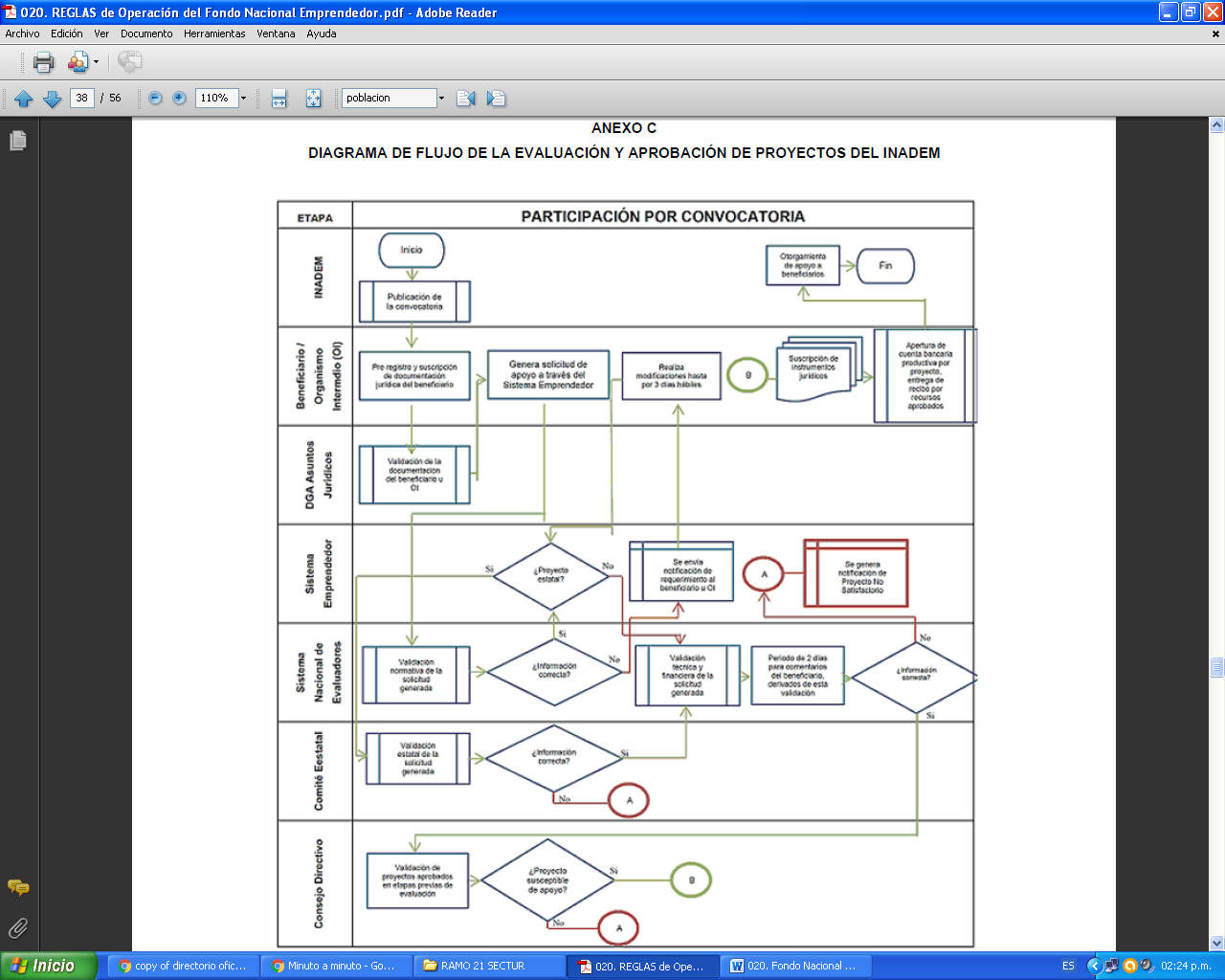 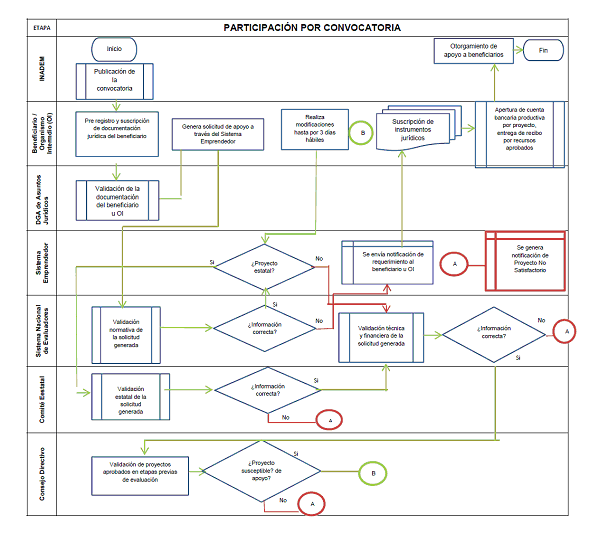 OBJETIVO: es incrementar la productividad en las micro, pequeñas y medianas empresas, principalmente las ubicadas en sectores estratégicos, para incentivar el crecimiento económico nacional, regional y sectorial, mediante el impulso al fortalecimiento ordenado, planificado y sistemático del emprendimiento y del desarrollo empresarial en todo el territorio nacional, así como la consolidación de una economía innovadora, dinámica, incluyente y competitiva.OBJETIVO: es incrementar la productividad en las micro, pequeñas y medianas empresas, principalmente las ubicadas en sectores estratégicos, para incentivar el crecimiento económico nacional, regional y sectorial, mediante el impulso al fortalecimiento ordenado, planificado y sistemático del emprendimiento y del desarrollo empresarial en todo el territorio nacional, así como la consolidación de una economía innovadora, dinámica, incluyente y competitiva.OBJETIVO: es incrementar la productividad en las micro, pequeñas y medianas empresas, principalmente las ubicadas en sectores estratégicos, para incentivar el crecimiento económico nacional, regional y sectorial, mediante el impulso al fortalecimiento ordenado, planificado y sistemático del emprendimiento y del desarrollo empresarial en todo el territorio nacional, así como la consolidación de una economía innovadora, dinámica, incluyente y competitiva.OBJETIVO: es incrementar la productividad en las micro, pequeñas y medianas empresas, principalmente las ubicadas en sectores estratégicos, para incentivar el crecimiento económico nacional, regional y sectorial, mediante el impulso al fortalecimiento ordenado, planificado y sistemático del emprendimiento y del desarrollo empresarial en todo el territorio nacional, así como la consolidación de una economía innovadora, dinámica, incluyente y competitiva.COBERTURASECTORREQUIERE APORTACIÓNMONTOS DE APOYONacionalProductivoSíSe otorgarán APOYOS del FNE en cada una de las categorías de acuerdo a las modalidades previstas en el Anexo K de estas REGLAS DE OPERACIÓN. BENEFICIARIOS BENEFICIARIOS BENEFICIARIOS TIPOS DE APOYOLos emprendedores y las micro, pequeñas y medianas empresas, las empresas grandes vinculadas con micro, pequeñas y medianas empresas y/o las instituciones y organizaciones de los sectores público o privado que operen programas o proyectos del FNLos emprendedores y las micro, pequeñas y medianas empresas, las empresas grandes vinculadas con micro, pequeñas y medianas empresas y/o las instituciones y organizaciones de los sectores público o privado que operen programas o proyectos del FNLos emprendedores y las micro, pequeñas y medianas empresas, las empresas grandes vinculadas con micro, pequeñas y medianas empresas y/o las instituciones y organizaciones de los sectores público o privado que operen programas o proyectos del FNLos APOYOS del FNE serán otorgados a través de dos modalidades: I. Por medio de convocatorias públicas, y II. Asignación directa de APOYOS.PROCEDIMIENTOEn caso de desastre natural o emergencia, la solicitud deberá ser presentada por escrito al titular del INADEM y deberá contener, cuando menos, la estimación de daños, el monto y tipo de APOYO requerido.En estos casos no se requerirá de la presentación de una SOLICITUD DE APOYO. No estarán sujetos a los montos máximos previstos en las presentes REGLAS DE OPERACIÓN por tratarse de un caso de excepción y emergencia, y podrán ser hasta del cien por ciento, sujetos a la disponibilidad presupuestal del FNE. Los APOYOS se entregarán a la SEDECO, al Ayuntamiento del Municipio respectivo o al ORGANISMO INTERMEDIO distinto de los anteriores, que haya sido definido por el Gobierno de la Entidad Federativa, que a su vez los canalizará a las MIPYMES SINIESTRADAS conforme la estimación realizada por la SEDECO y validada por la Delegación de la Secretaría de Economía en la Entidad Federativa. La Dirección General de Programas de Sectores Estratégicos y Desarrollo Regional será la responsable de tramitar las solicitudes de las Entidades Federativas, de emitir un dictamen respecto de estas solicitudes en un plazo no mayor a 72 horas, posteriores a la recepción de las mismas y finalmente del seguimiento y correcta comprobación de estos APOYOS. Elaborado el dictamen de la Dirección General de Programas Estratégicos y Desarrollo Regional, la solicitud se presentará directamente al CONSEJO DIRECTIVO sin pasar por el SISTEMA NACIONAL DE EVALUADORES. Si el CONSEJO DIRECTIVO aprueba el monto respectivo, el Convenio que corresponda para efectuar la ministración deberá ser elaborado en un plazo no mayor a dos días hábiles y firmado en un plazo máximo de un día hábil. Una vez aprobado el proyecto por el CONSEJO DIRECTIVO, la Dirección General de Programas de Sectores Estratégicos y Desarrollo Regional solicitará a la Entidad Federativa, Ayuntamiento u ORGANISMO INTERMEDIO, constancia bancaria emitida por el banco, contrato de la cuenta bancaria y recibo de ingresos, los cuales deberán ser entregados en un plazo no mayor a 72 horas, en caso de no haber recibido la información en el plazo establecido se podrá cancelar el proyecto, previa presentación de esos casos ante el CONSEJO DIRECTIVO. Una vez firmado el convenio y entregada la documentación correspondiente, el recurso deberá ser ministrado en un plazo no mayor de 5 días hábiles. Para la comprobación de los APOYOS se deberá presentar la documentación soporte que determine el INADEM. Por excepción, la Dirección General de Programas Estratégicos y Desarrollo Regional realizará la supervisión y seguimiento de proyectos de MIPYMES SINIESTRADAS, los documentos comprobatorios serán adicionalmente a los que determine el INADEM: el padrón, el recibo del FNE que compruebe la recepción de los recursos debidamente firmado, copia del Registro Federal de Contribuyentes, así como la copia de identificación oficial del BENEFICIARIO. 8 (Quinta Sección) DIARIO OFICIAL Miércoles 30 de diciembre de 2015 La referida documentación deberá ser entregada al INADEM dentro de un plazo no mayor a 6 meses contados a partir de la recepción del APOYO. En caso de que dentro de dicho término no se haya aplicado el APOYO, el ORGANISMO INTERMEDIO deberá informar por escrito los motivos para ser sometidos a la consideración del CONSEJO DIRECTIVO que determinará la ampliación del plazo para su aplicación o, en su caso, solicitará el reintegro de los recursosLos BENEFICIARIOS y ORGANISMOS INTERMEDIOS deberán cumplir con los requisitos para la entrega del recurso en un plazo no mayor a 10 días hábiles contados a partir de la notificación de que el proyecto fue autorizado. De no cumplir con esta disposición, la Dirección General Adjunta de Asuntos Jurídicos podrá solicitar al CONSEJO DIRECTIVO la cancelación del proyecto. El INADEM está obligado a otorgar los APOYOS en los términos de la CONVOCATORIA y en los Convenios que al efecto suscriba. El plazo de entrega de los APOYOS no deberá exceder de cinco días hábiles contados a partir de la fecha en que el BENEFICIARIO haya cumplido con los requisitos solicitados para la entrega del recurso, contenidos en el Anexo G de las REGLAS DE OPERACIÓN. El BENEFICIARIO u ORGANISMO INTERMEDIO, adicionalmente a lo anterior, deberá cumplir con los siguientes requisitos: Contar con una cuenta bancaria exclusiva por proyecto, misma que se destinará a la administración únicamente de los recursos federales aprobados por el CONSEJO DIRECTIVO para la ejecución del PROYECTO sin necesidad de generar rendimientos. En esta cuenta no se deberán mezclar recursos de otras aportaciones ya sean propias del BENEFICIARIO o de otros aportantes. El INADEM se reserva el derecho de verificar que la cuenta bancaria no contenga mezcla de recursos de otras aportaciones. En caso de que se compruebe que la cuenta se utiliza para otros fines se cancelará el PROYECTO de manera automática y el BENEFICIARIO deberá devolver los recursos que haya utilizado. El monto depositado con el fin de aperturar la cuenta no será considerado como mezcla de recursos, siempre que ese monto no exceda el mínimo solicitado por la institución bancaria para tal efecto. La cuotas o comisiones que se generen de la cuenta que al efecto se aperture serán a cargo del BENEFICIARIO; No deberán transferirse los APOYOS a otras cuentas o instrumentos de inversión, y Haber entregado el recibo original por concepto de los recursos aprobados por el CONSEJO DIRECTIVO dentro de los cinco días hábiles posteriores a su solicitud, para que se pueda tramitar el APOYO correspondiente por parte de la SE con cargo al FNE. En su caso, los fideicomisos públicos, dependencias y entidades de la Administración Pública Federal, Gobiernos Estatales y Municipales, e Instituciones de educación superior e Investigación, que por su personalidad jurídica no puedan aperturar una cuenta bancaria propia por PROYECTO, deberán abrir una subcuenta específica que permita dar seguimiento puntual a los recursos federales y a los rendimientos que se generen. Los BENEFICIARIOS u ORGANISMOS INTERMEDIOS serán responsables de aportar aquellos recursos que los Gobiernos Estatales o Municipales hayan comprometido a los PROYECTOS aprobados por el CONSEJO DIRECTIVO y que por cualquier causa al final no aporten. En estos casos los BENEFICIARIOS u ORGANISMOS INTERMEDIOS deberán demostrar fehacientemente con los documentos probatorios correspondientes dicha aportación. Una vez de que el PROYECTO haya sido ministrado, los BENEFICIARIOS u ORGANISMOS INTERMEDIOS, deberán iniciar la ejecución del mismo en un plazo que no exceda de 30 días naturales. No haber iniciado el proyecto después de este plazo podrá ser motivo de cancelación del proyecto, si así lo determina el CONSEJO DIRECTIVO. Los APOYOS que se autoricen a los BENEFICIARIOS de las CONVOCATORIAS 2.5, 4.1, 4.2, 5.1 y 5.2 se otorgarán a través de las empresas acreditadas como proveedoras en la VITRINA DE SOLUCIONES TECNOLÓGICAS y el sistema de reconocimiento de eventos, en su calidad de ORGANISMOS INTERMEDIOS, por lo que el INADEM transferirá los recursos correspondientes a los proveedores, en su calidad de ORGANISMO INTERMEDIO, que hayan sido elegidos por los BENEFICIARIOS para brindar los bienes y/o servicios que conforman el APOYO.